July 19, 2010Utility Code: 3112435KIM ROBERT SCOVILLSENIOR DIRECTOR LEGAL REGULATORYTELECOMMUNICATION SYSTEMS INC275 WEST STREET 4TH FLOORANNAPOLIS MD 21401Re:	NextGen Communications, Inc. Application for Approval to Offer, Render, Furnish or Supply Telecommunications Services as a Competitive Local Exchange Carrier to the Public in the Commonwealth of PennsylvaniaDear Mr. Scovill: 	Our July 15, 2010, Secretarial Letter inadvertently carried an incorrect footnote on page 1.  We apologize for any confusion this may have caused and are reissuing the corrected page, attached.  Questions concerning this letter may be directed to the Bureau of Fixed Utility Services, Telecom Division, at (717) 787-5550.Sincerely,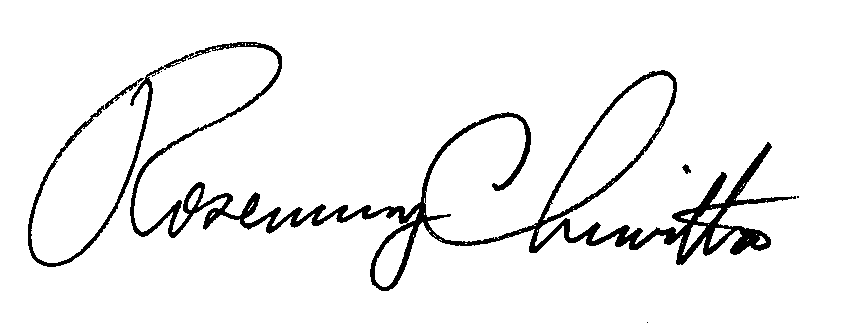 Rosemary Chiavetta					SecretaryEnclosurecc:	Service ListService ListJuly 15, 2010* * CORRECTION * * Utility Code: 3112435KIM ROBERT SCOVILLSENIOR DIRECTOR LEGAL REGULATORYTELECOMMUNICATION SYSTEMS INC275 WEST STREET 4TH FLOOR	ANNAPOLIS MD 21401Re:	NextGen Communications, Inc. Application for Approval to Offer, Render, Furnish or Supply Telecommunications Services as a Competitive Local Exchange Carrier to the Public in the Commonwealth of PennsylvaniaDear Mr. Scovill: Receipt is acknowledged of the Application of NextGen Communications, Inc (Applicant) for Approval to Offer, Render, Furnish, or Supply Telecommunications Services as a Competitive Local Exchange Carrier (CLEC) to the Public as noted below in the Commonwealth of Pennsylvania which has been reviewed and found to be in compliance with the filing requirements of the Commission’s Opinion and Order entered June 3, 1996, at Docket Number M-00960799.  The authorities requested and docket numbers for this Application are as follows: 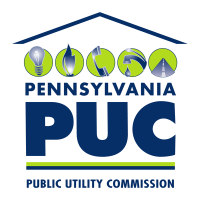  PUBLIC UTILITY COMMISSIONP.O. IN REPLY PLEASE REFER TO OUR Office of Consumer Advocate555 Walnut Street5th Floor Forum PlaceHarrisburg, PA 17101-1923Office of Attorney GeneralOffice of Consumer Protection14th Floor Strawberry SquareHarrisburg, PA  17120Pa Public Utility CommissionBureau of FUS, Telco PO Box 3265Harrisburg, PA 17105-3265Office of Small Business AdvocateCommerce Building, Suite 1102300 North Second StreetHarrisburg, PA 17101Daniel P. Delaney, Esq.Jessica Leigh Wray, Esq.K&L Gates, LLP17 N. Second St., 18th Fl.Harrisburg, PA 17101-1507H. Russell Frisby, Esq.Stinson Morrison Hecker LLP1150 18th St., NW Suite, 800Washington, DC 20036Armstrong Telephone Co - North Armstrong Telephone Co – PAJames Mitchell, PresidentOne Armstrong PlaceButler, PA  16001Bentleyville Telephone Co.Marianna & Scenery Hill Tel.c/o Chris Baron, FairPoint521 E. Morehead St., Suite 500Charlotte, NC 28202Citizens Tel. Co of KecksburgDennis Cutrell, PresidentPO Box 156Mammoth, PA 15664-0156Citizens Tel. Co. of NY, Inc.Frontier: Breezewood, Canton, Commonwealth, Lakewood,  Oswayo River, and PAc/o Michael P. SharryState Director Govt/Ext Affairs100 CTE DriveDallas, PA 18612TDS Telecommunications Deposit, Sugar Valley, and Mahoney & Mahantango Tel.c/o Joan CammerStatutory Agent24 Depot Square, Unit 2Northfield, VT 05663Hancock Telephone Companyc/o Bethany Millar
General ManagerPO Box 608Hancock, NY 13783Hickory Telephone Companyc/o Grier Adamson, CEO75 Main St.Hickory, PA 15340-1118Ironton Telephone Co.c/o Bill George, President4242 Mauch Chunk Rd,Coplay, PA 18037-9608Lackawaxen Telecomm Svc. Inc.c/o Frank Coughlin, PresidentPO Box 8Rowland, PA 18467-0008Laurel Highland Tel CompanyYukon Waltz Tel Coc/o Jim Kail, PresidentPO Box 168Stahlstown, PA 15687-0168North Penn Telephone Co.c/o Tom Prestigiacomo, CFO34 Main St.Prattsburgh, NY 14837North-Eastern PA Tel. Companyc/o Steve Tourje, CEOPO Box DForest City, PA 18421-1150Palmerton Telephone Companyc/o Tom Lager, GM & VPPO Box 215Palmerton, PA 18071Pennsylvania Telephone Coc/o Mary Davis, VP191 Middle RoadJersey Shore, PA 17740Pymatuning Telephone Companyc/o Jack Morris, VP5 Edgewood DriveGreenville, PA 16125-8832South Canaan Telephone Companyc/o John Kuhns, PresidentPO Box 160South Canaan, PA 18459Consolidated Comm. Of Pa Coc/o Mike ShultzVP Regulatory 350 S. Loop 336WConroe, TX 77304-3308United Tel d/b/a CenturyLink David Bonsick, Director Payne Shoemaker Building240 North Third Street, Suite 201Harrisburg, PA 17101Venus Telephone Companyc/o John Keister, VPPO Box 75Venus, PA 16364Verizon PA – Verizon NorthStephanie UlrichStrawberry Square, 12th FloorHarrisburg, PA 17101West Side Telephone Companyc/o Jim Lauffer, President1449 Fairmont Rd.Morgantown, WV 26501Windstream Buffalo ValleyWindstream ConestogaWindstream D&EWindstream Pennsylvania, LLCc/o S. Lynn Hughes4001 Rodney Parham RoadMailstop:  B1F02-1221ALittle Rock, AR 72212 PUBLIC UTILITY COMMISSIONP.O. IN REPLY PLEASE REFER TO OUR Docket No.Incumbent Local Exchange Carrier Service TerritoryA-2010-2187730 Armstrong Telephone Company - NorthA-2010-2187731Armstrong Telephone Company PAA-2010-2187734Bentleyville Communications Corp A-2010-2187736Citizens Tel. of KecksburgA-2010-2187738Citizens Communications dba Citizens Telephone of NYA-2010-2187739Consolidated Communications of Pennsylvania CompanyA-2010-2187753Frontier Communications of Breezewood, LLC A-2010-2187755Frontier Communications of Canton, LLC